                                                                                                    ( 1-2)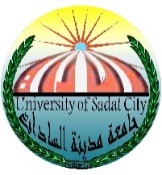 كليـــة  : الطب البيطرى                                                                                                                              قســــم: اولا : بيانات يملأها الطالب من واقع شهادة ميلادة ومستنداتة المعتمدة   ا/ سلمى جادالله                                              ا/ اسماء زكريا                                               ا/ محمد عمارة   الاسم ( رباعيا)  :                              . اسم الوالد والجد :                           اللقب:   تاريخ الميلاد  :  /  /             محل الميلاد:               مركز :                    محافظة :الجنسية:                     الديانة :                         الحالة الاجتماعية :رقم البطاقة الشخصية/ العائلية   :                 جهة وتاريخ اصدارهاالوظيفة:                                             جهة العمل: الموقف من التجنيد :  عنوان الاقامة : رقم التليفون  :                                                الدرجات الجامعية الحاصل عليها:1- بكالوريوس فى:                    دور:                 عام:       بتقدير عام:                     شعبة:                تقدير التخصص:      من كلية:                      جامعة:        توقيع الطالبالقسم العلمى المتقدم لتسجيل الدراسة به                                                  قسم:   ....................................                                                                            (                        )                                                                                    1- عدد 6 صور فوتوغرافية (4×6).                              2- صور من البطاقة (الشخصية).3- شهادة الميلاد أو مستخرج رسمى منها.                        4- شهادة بالوقف من التجنيد.       5- شهادة البكالريوس والسجل الدراسى.                         6- السجل الدراسى لمقررات مرحلة البكالوريوس.7- شهادة دبلوم الدراسات العليا وسجل مقرراتة الدراسية (إن وجد).8- موافقة جهة العمل على الدراسة والتفرغ يومين على الاقل فى حالة عدم الالتحاق بأى عمل يوقع اقرار بالتفرغ للدراسة9- خطة الدراسة .     10- اقرار بعدم تسجيلة باى درجة علمية أخرى.         11- ملف المختص                                                  المراجع                                                رئيس القسم	                                                 